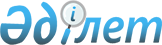 Мәслихаттың 2012 жылғы 20 желтоқсандағы № 58 "Денисов ауданының 2013-2015 жылдарға арналған бюджеті туралы" шешіміне өзгерістер енгізу туралыҚостанай облысы Денисов ауданы мәслихатының 2013 жылғы 21 қарашадағы № 78 шешімі. Қостанай облысының Әділет департаментінде 2013 жылғы 28 қарашада № 4319 болып тіркелді

      Қазақстан Республикасының 2001 жылғы 23 қаңтардағы "Қазақстан Республикасындағы жергілікті мемлекеттік басқару және өзін-өзі басқару туралы" Заңының 6-бабы 1-тармағының 1) тармақшасына, Қазақстан Республикасының 2008 жылғы 4 желтоқсандағы Бюджет кодексінің 106-бабына сәйкес Денисов аудандық мәслихаты ШЕШТІ:



      1. Мәслихаттың 2012 жылғы 20 желтоқсандағы № 58 "Денисов ауданының 2013-2015 жылдарға арналған бюджеті туралы" шешіміне (Нормативтік құқықтық актілерді мемлекеттік тіркеу тізілімінде № 3953 тіркелген, 2013 жылғы 18 қаңтарда, 2013 жылғы 25 қаңтарда "Наше время" газетінде жарияланған) келесі өзгерістер енгізілсін:



      көрсетілген шешімнің 1-тармағы жаңа редакцияда жазылсын:

      "1. Денисов ауданының 2013-2015 жылдарға арналған бюджеті тиісінше 1, 2 және 3-қосымшаларға сәйкес, оның ішінде 2013 жылға келесі көлемдерде бекітілсін:



      1) кірістер – 1999325,1 мың теңге, оның ішінде:

      салықтық түсімдер бойынша – 518915,0 мың теңге;

      салықтық емес түсімдер бойынша – 3251,0 мың теңге;

      негізгі капиталды сатудан түсетін түсімдер бойынша – 22722, 0 мың теңге;

      трансферттер түсімі бойынша – 1454437,1 мың теңге;



      2) шығындар – 2015390,7 мың теңге;



      3) таза бюджеттік кредиттеу – 43897,0 мың теңге, оның ішінде:

      бюджеттік кредиттер – 47238,0 мың теңге;

      бюджеттік кредиттерді өтеу – 3341,0 мың теңге;



      4) қаржы активтерімен операциялар бойынша сальдо – 0,0 мың теңге;



      5) бюджет тапшылығы (профициті) – - 59962,6 мың теңге;



      6) бюджет тапшылығын қаржыландыру (профицитін пайдалану) – 59962,6 мың теңге.".



      Көрсетілген шешімнің 1, 4-қосымшалары осы шешімнің 1, 2-қосымшаларына сәйкес жаңа редакцияда жазылсын.



      2. Осы шешім 2013 жылғы 1 қаңтардан бастап қолданысқа енгізіледі.      Аудандық мәслихатының кезектен

      тыс сессиясының төрағасы                   В. Бездольный      Денисов аудандық

      мәслихатының хатшысы                       А. Мұрзабаев      КЕЛІСІЛДІ:      "Денисов ауданы әкімдігінің

      экономика және қаржы бөлімі"

      мемлекеттік мекемесінің басшысы

      _____________ C.Ф. Рахметова

 

Мәслихаттың          

2013 жылғы 21 қарашадағы   

№ 78 шешіміне 1-қосымша   Мәслихаттың          

2012 жылғы 20 желтоқсандағы  

№ 58 шешіміне 1-қосымша     2013 жылға арналған Денисов ауданының бюджеті

Мәслихаттың         

2013 жылғы 21 қарашадағы   

№ 78 шешіміне 2-қосымша   Мәслихаттың         

2012 жылғы 20 желтоқсандағы  

№ 58 шешіміне 4-қосымша    2013 жылға арналған кенттің, ауылдың, ауылдық округтер әкімдері аппараттарының бюджеттік бағдарламалар тізбесі
					© 2012. Қазақстан Республикасы Әділет министрлігінің «Қазақстан Республикасының Заңнама және құқықтық ақпарат институты» ШЖҚ РМК
				СанатыСанатыСанатыСанатыСанатыСомасы,

мың теңгеСыныбыСыныбыСыныбыСыныбыСомасы,

мың теңгеІшкi сыныбыІшкi сыныбыІшкi сыныбыСомасы,

мың теңгеАтауыСомасы,

мың теңгеКірістер1999325,11Салықтық түсімдер518915,011Табыс салығы237575,0112Жеке табыс салығы237575,013Әлеуметтік салық133334,0131Әлеуметтік салық133334,014Меншікке салынатын салықтар127842,0141Мүлікке салынатын салықтар83214,0143Жер салығы8930,0144Көлік құралдарына салынатын салық31683,0145Бірыңғай жер салығы4015,015Тауарларға, жұмыстарға және қызметтерге салынатын ішкі салықтар17624,0152Акциздер2026,0153Табиғи және басқа да ресурстарды пайдаланғаны үшін түсетін түсімдер11272,0154Кәсіпкерлік және кәсіби қызметті жүргізгені үшін алынатын алымдар4217,0155Ойын бизнесіне салық109,018Заңдық мәнді іс-әрекеттерді жасағаны және (немесе) оған уәкілеттігі бар мемлекеттік органдар немесе лауазымды адамдар құжаттар бергені үшін алынатын міндетті төлемдер2540,0181Мемлекеттік баж2540,02Салықтық емес түсімдер3251,021Мемлекеттік меншіктен түсетін кірістер464,0211Мемлекеттік кәсіпорындардың таза кірісі бөлігінің түсімдері134,0215Мемлекет меншігіндегі мүлікті жалға беруден түсетін кірістер330,026Басқа да салықтық емес түсімдер2787,0261Басқа да салықтық емес түсімдер2787,03Негізгі капиталды сатудан түсетін түсімдер22722,031Мемлекеттік мекемелерге бекітілген мемлекеттік мүлікті сату16727,0311Мемлекеттік мекемелерге бекітілген мемлекеттік мүлікті сату16727,033Жерді және материалдық емес активтерді сату5995,0331Жерді сату1710,0332Материалдық емес активтерді сату4285,04Трансферттердің түсімдері1454437,142Мемлекеттік басқарудың жоғары тұрған органдарынан түсетін трансферттер1454437,1422Облыстық бюджеттен түсетін трансферттер1454437,1Функционалдық топФункционалдық топФункционалдық топФункционалдық топФункционалдық топСомасы,

мың теңгеКіші функцияКіші функцияКіші функцияКіші функцияСомасы,

мың теңгеБюджеттік бағдарламалардың әкiмшiсiБюджеттік бағдарламалардың әкiмшiсiБюджеттік бағдарламалардың әкiмшiсiСомасы,

мың теңгеБағдарламаБағдарламаСомасы,

мың теңгеАтауыСомасы,

мың теңгеШығындар2015390,701Жалпы сипаттағы мемлекеттiк қызметтер193012,01Мемлекеттiк басқарудың жалпы функцияларын орындайтын өкiлдi, атқарушы және басқа органдар174470,0112Аудан (облыстық маңызы бар қала) мәслихатының аппараты13008,0001Аудан (облыстық маңызы бар қала) мәслихатының қызметін қамтамасыз ету жөніндегі қызметтер13008,0122Аудан (облыстық маңызы бар қала) әкімінің аппараты48707,0001Аудан (облыстық маңызы бар қала) әкімінің қызметін қамтамасыз ету жөніндегі қызметтер48441,0003Мемлекеттік органның күрделі шығыстары266,0123Қаладағы аудан, аудандық маңызы бар қала, кент, ауыл, ауылдық округ әкімінің аппараты112755,0001Қаладағы аудан, аудандық маңызы бар қала, кент, ауыл, ауылдық округ әкімінің қызметін қамтамасыз ету жөніндегі қызметтер107112,0022Мемлекеттік органның күрделі шығыстары5643,02Қаржылық қызмет1182,0459Ауданның (облыстық маңызы бар қаланың) экономика және қаржы бөлімі1182,0010Жекешелендіру, коммуналдық меншікті басқару, жекешелендіруден кейінгі қызмет және осыған байланысты дауларды реттеу466,9011Коммуналдық меншікке түскен мүлікті есепке алу, сақтау, бағалау және сату715,19Жалпы сипаттағы өзге де мемлекеттiк қызметтер17360,0459Ауданның (облыстық маңызы бар қаланың) экономика және қаржы бөлімі17360,0001Ауданның (облыстық маңызы бар қаланың) экономикалық саясаттың қалыптастыру мен дамыту, мемлекеттік жоспарлау, бюджеттік атқару және коммуналдық меншігін басқару саласындағы мемлекеттік саясатты іске асыру жөніндегі қызметтер17329,0015Мемлекеттік органның күрделі шығыстары31,002Қорғаныс2417,01Әскери мұқтаждар2417,0122Аудан (облыстық маңызы бар қала) әкімінің аппараты2417,0005Жалпыға бірдей әскери міндетті атқару шеңберіндегі іс-шаралар2417,004Бiлiм беру1035138,31Мектепке дейiнгi тәрбие және оқыту99797,0464Ауданның (облыстық маңызы бар қаланың) білім бөлімі99797,0009Мектепке дейінгі тәрбие ұйымдарының қызметін қамтамасыз ету48953,0040Мектепке дейінгі білім беру ұйымдарында мемлекеттік білім беру тапсырысын іске асыруға50844,02Бастауыш, негізгі орта және жалпы орта білім беру896048,3123Қаладағы аудан, аудандық маңызы бар қала, кент, ауыл, ауылдық округ әкімінің аппараты761,0005Ауылдық жерлерде балаларды мектепке дейін тегін алып баруды және кері алып келуді ұйымдастыру761,0464Ауданның (облыстық маңызы бар қаланың) білім бөлімі895287,3003Жалпы білім беру874313,3006Балаларға қосымша білім беру 20974,09Бiлiм беру саласындағы өзге де қызметтер39293,0464Ауданның (облыстық маңызы бар қаланың) білім бөлімі39293,0001Жергілікті деңгейде білім беру саласындағы мемлекеттік саясатты іске асыру жөніндегі қызметтер10515,0005Ауданның (облыстық маңызы бар қаланың) мемлекеттік білім беру мекемелер үшін оқулықтар мен оқу-әдiстемелiк кешендерді сатып алу және жеткізу7329,0012Мемлекеттік органның күрделі шығыстары80,0015Жетім баланы (жетім балаларды) және ата-аналарының қамқорынсыз қалған баланы (балаларды) күтіп-ұстауға асыраушыларына ай сайынғы ақшалай қаражат төлемдері7263,0067Ведомстволық бағыныстағы мемлекеттік мекемелерінің және ұйымдарының күрделі шығыстары14106,006Әлеуметтiк көмек және әлеуметтiк қамсыздандыру66669,02Әлеуметтiк көмек50350,0451Ауданның (облыстық маңызы бар қаланың) жұмыспен қамту және әлеуметтік бағдарламалар бөлімі50350,0002Еңбекпен қамту бағдарламасы5703,0005Мемлекеттік атаулы әлеуметтік көмек1013,0006Тұрғын үй көмегі1078,0007Жергілікті өкілетті органдардың шешімі бойынша мұқтаж азаматтардың жекелеген топтарына әлеуметтік көмек13960,0010Үйден тәрбиеленіп оқытылатын мүгедек балаларды материалдық қамтамасыз ету441,0014Мұқтаж азаматтарға үйде әлеуметтiк көмек көрсету13975,001618 жасқа дейінгі балаларға мемлекеттік жәрдемақылар12715,0017Мүгедектерді оңалту жеке бағдарламасына сәйкес, мұқтаж мүгедектерді міндетті гигиеналық құралдармен және ымдау тілі мамандарының қызмет көрсетуін, жеке көмекшілермен қамтамасыз ету1465,09Әлеуметтiк көмек және әлеуметтiк қамтамасыз ету салаларындағы өзге де қызметтер16319,0451Ауданның (облыстық маңызы бар қаланың) жұмыспен қамту және әлеуметтік бағдарламалар бөлімі16319,0001Жергілікті деңгейде халық үшін әлеуметтік бағдарламаларды жұмыспен қамтуды қамтамасыз етуді іске асыру саласындағы мемлекеттік саясатты іске асыру жөніндегі қызметтер15949,0011Жәрдемақыларды және басқа да әлеуметтік төлемдерді есептеу, төлеу мен жеткізу бойынша қызметтерге ақы төлеу330,0021Мемлекеттік органның күрделі шығыстары40,007Тұрғын үй-коммуналдық шаруашылық326900,01Тұрғын үй шаруашылығы2216,0458Ауданның (облыстық маңызы бар қаланың) тұрғын үй-коммуналдық шаруашылығы, жолаушылар көлігі және автомобиль жолдары бөлімі2216,0003Мемлекеттік тұрғын үй қорының сақталуын ұйымдастыру2020,0005Авариялық және ескі тұрғын үйлерді бұзу196,02Коммуналдық шаруашылық310651,0466Ауданның (облыстық маңызы бар қаланың) сәулет, қала құрылысы және құрылыс бөлімі310651,0058Елді мекендердегі сумен жабдықтау және су бұру жүйелерін дамыту310651,03Елді-мекендерді көркейту14033,0123Қаладағы аудан, аудандық маңызы бар қала, кент, ауыл, ауылдық округ әкімінің аппараты13242,0008Елді мекендерде көшелерді жарықтандыру2440,0011Елді мекендерді абаттандыру мен көгалдандыру10802,0458Ауданның (облыстық маңызы бар қаланың) тұрғын үй-коммуналдық шаруашылығы, жолаушылар көлігі және автомобиль жолдары бөлімі791,0016Елдi мекендердiң санитариясын қамтамасыз ету791,008Мәдениет, спорт, туризм және ақпараттық кеңістiк104461,41Мәдениет саласындағы қызмет29079,0455Ауданның (облыстық маңызы бар қаланың) мәдениет және тілдерді дамыту бөлімі29079,0003Мәдени-демалыс жұмысын қолдау29079,02Спорт13289,0465Ауданның (облыстық маңызы бар қаланың) Дене шынықтыру және спорт бөлімі13289,0005Ұлттық және бұқаралық спорт түрлерін дамыту8828,0006Аудандық (облыстық маңызы бар қалалық) деңгейде спорттық жарыстар өткiзу789,0007Әртүрлi спорт түрлерi бойынша аудан (облыстық маңызы бар қала) құрама командаларының мүшелерiн дайындау және олардың облыстық спорт жарыстарына қатысуы3672,03Ақпараттық кеңiстiк34074,4455Ауданның (облыстық маңызы бар қаланың) мәдениет және тілдерді дамыту бөлімі32504,4006Аудандық (қалалық) кiтапханалардың жұмыс iстеуi29798,4007Мемлекеттік тілді және Қазақстан халықтарының басқа да тілдерін дамыту2706,0456Ауданның (облыстық маңызы бар қаланың) ішкі саясат бөлімі1570,0002Газеттер мен журналдар арқылы мемлекеттік ақпараттық саясат жүргізу жөніндегі қызметтер1000,0005Телерадио хабарларын тарату арқылы мемлекеттік ақпараттық саясатты жүргізу жөніндегі қызметтер570,09Мәдениет, спорт, туризм және ақпараттық кеңiстiктi ұйымдастыру жөнiндегi өзге де қызметтер28019,0455Ауданның (облыстық маңызы бар қаланың) мәдениет және тілдерді дамыту бөлімі18010,0001Жергілікті деңгейде тілдерді және мәдениетті дамыту саласындағы мемлекеттік саясатты іске асыру жөніндегі қызметтер6585,0010Мемлекеттік органның күрделі шығыстары1811,0032Ведомстволық бағыныстағы мемлекеттік мекемелерінің және ұйымдарының күрделі шығыстары9614,0456Ауданның (облыстық маңызы бар қаланың) ішкі саясат бөлімі5150,0001Жергілікті деңгейде ақпарат, мемлекеттілікті нығайту және азаматтардың әлеуметтік сенімділігін қалыптастыру саласында мемлекеттік саясатты іске асыру жөніндегі қызметтер4950,0003Жастар саясаты саласында іс-шараларды іске асыру200,0465Ауданның (облыстық маңызы бар қаланың) Дене шынықтыру және спорт бөлімі4859,0001Жергілікті деңгейде дене шынықтыру және спорт саласындағы мемлекеттік саясатты іске асыру жөніндегі қызметтер4859,010Ауыл, су, орман, балық шаруашылығы, ерекше қорғалатын табиғи аумақтар, қоршаған ортаны және жануарлар дүниесін қорғау, жер қатынастары75108,11Ауыл шаруашылығы12138,0459Ауданның (облыстық маңызы бар қаланың) экономика және қаржы бөлімі6365,0099Мамандардың әлеуметтік көмек көрсетуі жөніндегі шараларды іске асыру6365,0473Ауданның (облыстық маңызы бар қаланың) ветеринария бөлімі5773,0001Жергілікті деңгейде ветеринария саласындағы мемлекеттік саясатты іске асыру жөніндегі қызметтер5299,0007Қаңғыбас иттер мен мысықтарды аулауды және жоюды ұйымдастыру171,0010Ауыл шаруашылығы жануарларын бірдейлендіру жөніндегі іс-шараларды жүргізу303,06Жер қатынастары6419,0463Ауданның (облыстық маңызы бар қаланың) жер қатынастары бөлімі6419,0001Аудан (облыстық маңызы бар қала) аумағында жер қатынастарын реттеу саласындағы мемлекеттік саясатты іске асыру жөніндегі қызметтер6181,9004Жердi аймақтарға бөлу жөнiндегi жұмыстарды ұйымдастыру106,0007Мемлекеттік органның күрделі шығыстары131,19Ауыл, су, орман, балық шаруашылығы, қоршаған ортаны қорғау және жер қатынастары саласындағы басқа да қызметтер56551,1473Ауданның (облыстық маңызы бар қаланың) ветеринария бөлімі56551,1011Эпизоотияға қарсы іс-шаралар жүргізу56551,111Өнеркәсіп, сәулет, қала құрылысы және құрылыс қызметі7947,02Сәулет, қала құрылысы және құрылыс қызметі7947,0466Ауданның (облыстық маңызы бар қаланың) сәулет, қала құрылысы және құрылыс бөлімі7947,0001Құрылыс, облыс қалаларының, аудандарының және елді мекендерінің сәулеттік бейнесін жақсарту саласындағы мемлекеттік саясатты іске асыру және ауданның (облыстық маңызы бар қаланың) аумағын оңтайла және тиімді қала құрылыстық игеруді қамтамасыз ету жөніндегі қызметтер7907,0015Мемлекеттік органның күрделі шығыстары40,012Көлiк және коммуникация145782,01Автомобиль көлiгi145782,0123Қаладағы аудан, аудандық маңызы бар қала, кент, ауыл, ауылдық округ әкімінің аппараты4963,0013Аудандық маңызы бар қалаларда, кенттерде, ауылдарда, ауылдық округтерде автомобиль жолдарының жұмыс істеуін қамтамасыз ету4963,0458Ауданның (облыстық маңызы бар қаланың) тұрғын үй-коммуналдық шаруашылығы, жолаушылар көлігі және автомобиль жолдары бөлімі140819,0023Автомобиль жолдарының жұмыс істеуін қамтамасыз ету140819,013Басқалар54133,03Кәсiпкерлiк қызметтi қолдау және бәсекелестікті қорғау62,0454Ауданның (облыстық маңызы бар қаланың) кәсіпкерлік және ауыл шаруашылығы бөлімі62,0006Кәсіпкерлік қызметті қолдау62,09Басқалар54071,0123Қаладағы аудан, аудандық маңызы бар қала, кент, ауыл, ауылдық округ әкімінің аппараты16422,0040"Өңірлерді дамыту" Бағдарламасы шеңберінде өңірлерді экономикалық дамытуға жәрдемдесу бойынша шараларды іске іске асыру16422,0454Ауданның (облыстық маңызы бар қаланың) кәсіпкерлік және ауыл шаруашылығы бөлімі12684,0001Жергілікті деңгейде кәсіпкерлік және ауыл шаруашылығы саласындағы мемлекеттік саясатты іске асыру жөніндегі қызметтер12684,0458Ауданның (облыстық маңызы бар қаланың) тұрғын үй-коммуналдық шаруашылығы, жолаушылар көлігі және автомобиль жолдары бөлімі14795,0001Жергілікті деңгейде тұрғын үй-коммуналдық шаруашылығы, жолаушылар көлігі және автомобиль жолдары саласындағы мемлекеттік саясатты іске асыру жөніндегі қызметтер14765,0013Мемлекеттік органның күрделі шығыстары30,0459Ауданның (облыстық маңызы бар қаланың) экономика және қаржы бөлімі10170,0012Ауданның (облыстық маңызы бар қаланың) жергілікті атқарушы органының резерві10170,014Борышқа қызмет көрсету241,71Борышқа қызмет көрсету241,7459Ауданның (облыстық маңызы бар қаланың) экономика және қаржы бөлімі241,7021Жергілікті атқарушы органдардың облыстық бюджеттен қарыздар бойынша сыйақылар мен өзге де төлемдерді төлеу бойынша борышына қызмет көрсету241,715Трансферттер3581,21Трансферттер3581,2459Ауданның (облыстық маңызы бар қаланың) экономика және қаржы бөлімі3581,2006Нысаналы пайдаланылмаған (толық пайдаланылмаған) трансферттерді қайтару1450,2024Мемлекеттік органдардың функцияларын мемлекеттік басқарудың төмен тұрған деңгейлерінен жоғарғы деңгейлерге беруге байланысты жоғары тұрған бюджеттерге берілетін ағымдағы нысаналы трансферттер2131,0IIIТаза бюджеттік кредиттеу43897,0Бюджеттік кредиттер47238,010Ауыл, су, орман, балық шаруашылығы, ерекше қорғалатын табиғи аумақтар, қоршаған ортаны және жануарлар дүниесін қорғау, жер қатынастары47238,01Ауыл шаруашылығы47238,0459Ауданның (облыстық маңызы бар қаланың) экономика және қаржы бөлімі47238,0018Мамандарды әлеуметтік қолдау шараларын іске асыруға берілетін бюджеттік кредиттер47238,05Бюджеттік кредиттерді өтеу3341,01Бюджеттік кредиттерді өтеу3341,01Мемлекеттік бюджеттен берілген бюджеттік кредиттерді өтеу3341,013Жеке тұлғаларға жергілікті бюджеттен берілген бюджеттік кредиттерді өтеу3341,0IVҚаржы активтерімен операциялар бойынша сальдо0,0VБюджет тапшылығы (профициті)-59962,6VIБюджет тапшылығын қаржыландыру (профицитін пайдалану)59962,6Функционалдық топФункционалдық топФункционалдық топФункционалдық топФункционалдық топСомасы,

мың теңгеКіші функцияКіші функцияКіші функцияКіші функцияСомасы,

мың теңгеБюджеттік бағдарламалардың әкiмшiсiБюджеттік бағдарламалардың әкiмшiсiБюджеттік бағдарламалардың әкiмшiсiСомасы,

мың теңгеБағдарламаБағдарламаСомасы,

мың теңгеАтауыСомасы,

мың теңге"Денисов ауылдық округі әкімінің аппараты" мемлекеттік мекемесі48397,001Жалпы сипаттағы мемлекеттiк қызметтер19136,01Мемлекеттiк басқарудың жалпы функцияларын орындайтын өкiлдi, атқарушы және басқа органдар19136,0123Қаладағы аудан, аудандық маңызы бар қала, кент, ауыл, ауылдық округ әкімінің аппараты19136,0001Қаладағы аудан, аудандық маңызы бар қаланың, кент, ауыл, ауылдық округ әкімінің қызметін қамтамасыз ету жөніндегі қызметтер18812,0022Мемлекеттік органның күрделі шығыстары324,004Бiлiм беру210,02Бастауыш, негізгі орта және жалпы орта білім беру210,0123Қаладағы аудан, аудандық маңызы бар қала, кент, ауыл, ауылдық округ әкімінің аппараты210,0005Ауылдық жерлерде балаларды мектепке дейін тегін алып баруды және кері алып келуді ұйымдастыру210,007Тұрғын үй-коммуналдық шаруашылық10501,03Елді-мекендерді көркейту10501,0123Қаладағы аудан, аудандық маңызы бар қала, кент, ауыл, ауылдық округ әкімінің аппараты10501,0008Елді мекендерде көшелерді жарықтандыру1699,0011Елді мекендерді абаттандыру мен көгалдандыру8802,012Көлiк және коммуникация4963,01Автомобиль көлiгi4963,0123Қаладағы аудан, аудандық маңызы бар қала, кент, ауыл, ауылдық округ әкімінің аппараты4963,0013Аудандық маңызы бар қалаларда, кенттерде,ауылдарда, ауылдық округтерде автомобиль жолдарының жұмыс істеуін қамтамасыз ету4963,013Басқалар13587,09Басқалар13587,0123Қаладағы аудан, аудандық маңызы бар қала, кент, ауыл, ауылдық округ әкімінің аппараты13587,0040«Өңірлерді дамыту» Бағдарламасы шеңберінде өңірлерді экономикалық дамытуға жәрдемдесу бойынша шараларды іске іске асыру13587,0"Тельман ауылдық округі әкімінің аппараты" мемлекеттік мекемесі8373,001Жалпы сипаттағы мемлекеттiк қызметтер8058,01Мемлекеттiк басқарудың жалпы функцияларын орындайтын өкiлдi, атқарушы және басқа органдар8058,0123Қаладағы аудан, аудандық маңызы бар қала, кент, ауыл, ауылдық округ әкімінің аппараты8058,0001Қаладағы аудан, аудандық маңызы бар қаланың, кент, ауыл, ауылдық округ әкімінің қызметін қамтамасыз ету жөніндегі қызметтер8058,007Тұрғын үй-коммуналдық шаруашылық315,03Елді-мекендерді көркейту315,0123Қаладағы аудан, аудандық маңызы бар қала, кент, ауыл, ауылдық округ әкімінің аппараты315,0008Елді мекендерде көшелерді жарықтандыру315,0"Приречен ауылдық округі әкімінің аппараты" мемлекеттік мекемесі6446,001Жалпы сипаттағы мемлекеттiк қызметтер5895,01Мемлекеттiк басқарудың жалпы функцияларын орындайтын өкiлдi, атқарушы және басқа органдар5895,0123Қаладағы аудан, аудандық маңызы бар қала, кент, ауыл, ауылдық округ әкімінің аппараты5895,0001Қаладағы аудан, аудандық маңызы бар қаланың, кент, ауыл, ауылдық округ әкімінің қызметін қамтамасыз ету жөніндегі қызметтер5895,004Бiлiм беру551,02Бастауыш, негізгі орта және жалпы орта білім беру551,0123Қаладағы аудан, аудандық маңызы бар қала, кент, ауыл, ауылдық округ әкімінің аппараты551,0005Ауылдық жерлерде балаларды мектепке дейін тегін алып баруды және кері алып келуді ұйымдастыру551,0"Архангельск ауылдық округі әкімінің аппараты" мемлекеттік мекемесі6611,001Жалпы сипаттағы мемлекеттiк қызметтер6611,01Мемлекеттiк басқарудың жалпы функцияларын орындайтын өкiлдi, атқарушы және басқа органдар6611,0123Қаладағы аудан, аудандық маңызы бар қала, кент, ауыл, ауылдық округ әкімінің аппараты6611,0001Қаладағы аудан, аудандық маңызы бар қаланың, кент, ауыл, ауылдық округ әкімінің қызметін қамтамасыз ету жөніндегі қызметтер6611,0"Аршалы ауылдық округі әкімінің аппараты" мемлекеттік мекемесі6633,001Жалпы сипаттағы мемлекеттiк қызметтер6579,01Мемлекеттiк басқарудың жалпы функцияларын орындайтын өкiлдi, атқарушы және басқа органдар6579,0123Қаладағы аудан, аудандық маңызы бар қала, кент, ауыл, ауылдық округ әкімінің аппараты6579,0001Қаладағы аудан, аудандық маңызы бар қаланың, кент, ауыл, ауылдық округ әкімінің қызметін қамтамасыз ету жөніндегі қызметтер6529,0022Мемлекеттік органның күрделі шығыстары50,007Тұрғын үй-коммуналдық шаруашылық54,03Елді-мекендерді көркейту54,0123Қаладағы аудан, аудандық маңызы бар қала, кент, ауыл, ауылдық округ әкімінің аппараты54,0008Елді мекендерде көшелерді жарықтандыру54,0"Әйет ауылдық округі әкімінің аппараты" мемлекеттік мекемесі8884,001Жалпы сипаттағы мемлекеттiк қызметтер8816,01Мемлекеттiк басқарудың жалпы функцияларын орындайтын өкiлдi, атқарушы және басқа органдар8816,0123Қаладағы аудан, аудандық маңызы бар қала, кент, ауыл, ауылдық округ әкімінің аппараты8816,0001Қаладағы аудан, аудандық маңызы бар қаланың, кент, ауыл, ауылдық округ әкімінің қызметін қамтамасыз ету жөніндегі қызметтер7206,0022Мемлекеттік органның күрделі шығыстары1610,007Тұрғын үй-коммуналдық шаруашылық68,03Елді-мекендерді көркейту68,0123Қаладағы аудан, аудандық маңызы бар қала, кент, ауыл, ауылдық округ әкімінің аппараты68,0008Елді мекендерде көшелерді жарықтандыру68,0"Заәйет ауылдық округі әкімінің аппараты" мемлекеттік мекемесі7156,001Жалпы сипаттағы мемлекеттiк қызметтер7156,01Мемлекеттiк басқарудың жалпы функцияларын орындайтын өкiлдi, атқарушы және басқа органдар7156,0123Қаладағы аудан, аудандық маңызы бар қала, кент, ауыл, ауылдық округ әкімінің аппараты7156,0001Қаладағы аудан, аудандық маңызы бар қаланың, кент, ауыл, ауылдық округ әкімінің қызметін қамтамасыз ету жөніндегі қызметтер7054,0022Мемлекеттік органның күрделі шығыстары102,0"Комаров ауылдық округі әкімінің аппараты" мемлекеттік мекемесі10115,001Жалпы сипаттағы мемлекеттiк қызметтер9170,01Мемлекеттiк басқарудың жалпы функцияларын орындайтын өкiлдi, атқарушы және басқа органдар9170,0123Қаладағы аудан, аудандық маңызы бар қала, кент, ауыл, ауылдық округ әкімінің аппараты9170,0001Қаладағы аудан, аудандық маңызы бар қаланың, кент, ауыл, ауылдық округ әкімінің қызметін қамтамасыз ету жөніндегі қызметтер7458,0022Мемлекеттік органның күрделі шығыстары1712,013Басқалар945,09Басқалар945,0123Қаладағы аудан, аудандық маңызы бар қала, кент, ауыл, ауылдық округ әкімінің аппараты945,0040"Өңірлерді дамыту" Бағдарламасы шеңберінде өңірлерді экономикалық дамытуға жәрдемдесу бойынша шараларды іске іске асыру945,0"Қырым ауылдық округі әкімінің аппараты" мемлекеттік мекемесі5351,001Жалпы сипаттағы мемлекеттiк қызметтер5351,01Мемлекеттiк басқарудың жалпы функцияларын орындайтын өкiлдi, атқарушы және басқа органдар5351,0123Қаладағы аудан, аудандық маңызы бар қала, кент, ауыл, ауылдық округ әкімінің аппараты5351,0001Қаладағы аудан, аудандық маңызы бар қаланың, кент, ауыл, ауылдық округ әкімінің қызметін қамтамасыз ету жөніндегі қызметтер5351,0"Красноармейск ауылдық округі әкімінің аппараты" мемлекеттік мекемесі9292,001Жалпы сипаттағы мемлекеттiк қызметтер9292,01Мемлекеттiк басқарудың жалпы функцияларын орындайтын өкiлдi, атқарушы және басқа органдар7140,0123Қаладағы аудан, аудандық маңызы бар қала, кент, ауыл, ауылдық округ әкімінің аппараты7140,0001Қаладағы аудан, аудандық маңызы бар қаланың, кент, ауыл, ауылдық округ әкімінің қызметін қамтамасыз ету жөніндегі қызметтер7088,0022Мемлекеттік органның күрделі шығыстары52,007Тұрғын үй-коммуналдық шаруашылық2152,03Елді-мекендерді көркейту2152,0123Қаладағы аудан, аудандық маңызы бар қала, кент, ауыл, ауылдық округ әкімінің аппараты2152,0008Елді мекендерде көшелерді жарықтандыру152,0011Елді мекендерді абаттандыру мен көгалдандыру2000,0"Покров ауылдық округі әкімінің аппараты" мемлекеттік мекемесі7429,001Жалпы сипаттағы мемлекеттiк қызметтер6484,01Мемлекеттiк басқарудың жалпы функцияларын орындайтын өкiлдi, атқарушы және басқа органдар6484,0123Қаладағы аудан, аудандық маңызы бар қала, кент, ауыл, ауылдық округ әкімінің аппараты6484,0001Қаладағы аудан, аудандық маңызы бар қаланың, кент, ауыл, ауылдық округ әкімінің қызметін қамтамасыз ету жөніндегі қызметтер6448,0022Мемлекеттік органның күрделі шығыстары36,013Басқалар945,09Басқалар945,0123Қаладағы аудан, аудандық маңызы бар қала, кент, ауыл, ауылдық округ әкімінің аппараты945,0040"Өңірлерді дамыту" Бағдарламасы шеңберінде өңірлерді экономикалық дамытуға жәрдемдесу бойынша шараларды іске іске асыру945,0"Свердлов ауылдық округі әкімінің аппараты" мемлекеттік мекемесі9130,001Жалпы сипаттағы мемлекеттiк қызметтер8185,01Мемлекеттiк басқарудың жалпы функцияларын орындайтын өкiлдi, атқарушы және басқа органдар8185,0123Қаладағы аудан, аудандық маңызы бар қала, кент, ауыл, ауылдық округ әкімінің аппараты8185,0001Қаладағы аудан, аудандық маңызы бар қаланың, кент, ауыл, ауылдық округ әкімінің қызметін қамтамасыз ету жөніндегі қызметтер6532,0022Мемлекеттік органның күрделі шығыстары1653,013Басқалар945,09Басқалар945,0123Қаладағы аудан, аудандық маңызы бар қала, кент, ауыл, ауылдық округ әкімінің аппараты945,0040"Өңірлерді дамыту" Бағдарламасы шеңберінде өңірлерді экономикалық дамытуға жәрдемдесу бойынша шараларды іске іске асыру945,0"Тобыл ауылдық округі әкімінің аппараты" мемлекеттік мекемесі6947,001Жалпы сипаттағы мемлекеттiк қызметтер6947,01Мемлекеттiк басқарудың жалпы функцияларын орындайтын өкiлдi, атқарушы және басқа органдар6947,0123Қаладағы аудан, аудандық маңызы бар қала, кент, ауыл, ауылдық округ әкімінің аппараты6947,0001Қаладағы аудан, аудандық маңызы бар қаланың, кент, ауыл, ауылдық округ әкімінің қызметін қамтамасыз ету жөніндегі қызметтер6895,0022Мемлекеттік органның күрделі шығыстары52,0"Перелески ауылы әкімінің аппараты" мемлекеттік мекемесі7379,001Жалпы сипаттағы мемлекеттiк қызметтер7227,01Мемлекеттiк басқарудың жалпы функцияларын орындайтын өкiлдi, атқарушы және басқа органдар7227,0123Қаладағы аудан, аудандық маңызы бар қала, кент, ауыл, ауылдық округ әкімінің аппараты7227,0001Қаладағы аудан, аудандық маңызы бар қаланың, кент, ауыл, ауылдық округ әкімінің қызметін қамтамасыз ету жөніндегі қызметтер7175,0022Мемлекеттік органның күрделі шығыстары52,007Тұрғын үй-коммуналдық шаруашылық152,03Елді-мекендерді көркейту152,0123Қаладағы аудан, аудандық маңызы бар қала, кент, ауыл, ауылдық округ әкімінің аппараты152,0008Елді мекендерде көшелерді жарықтандыру152,0